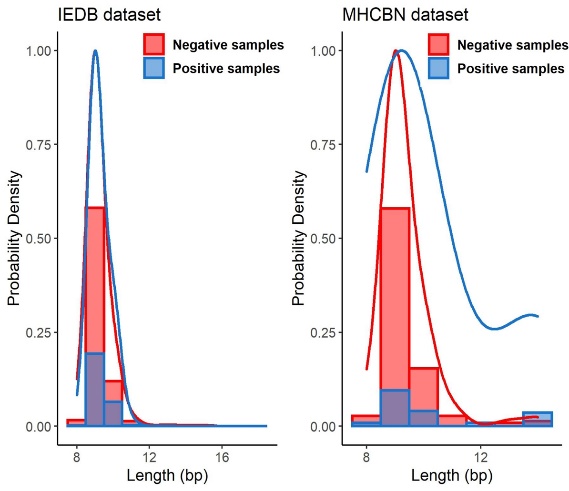 Supplementary Figure 1. Distribution of length of peptides in IEDB and MHCBN datasets, respectively.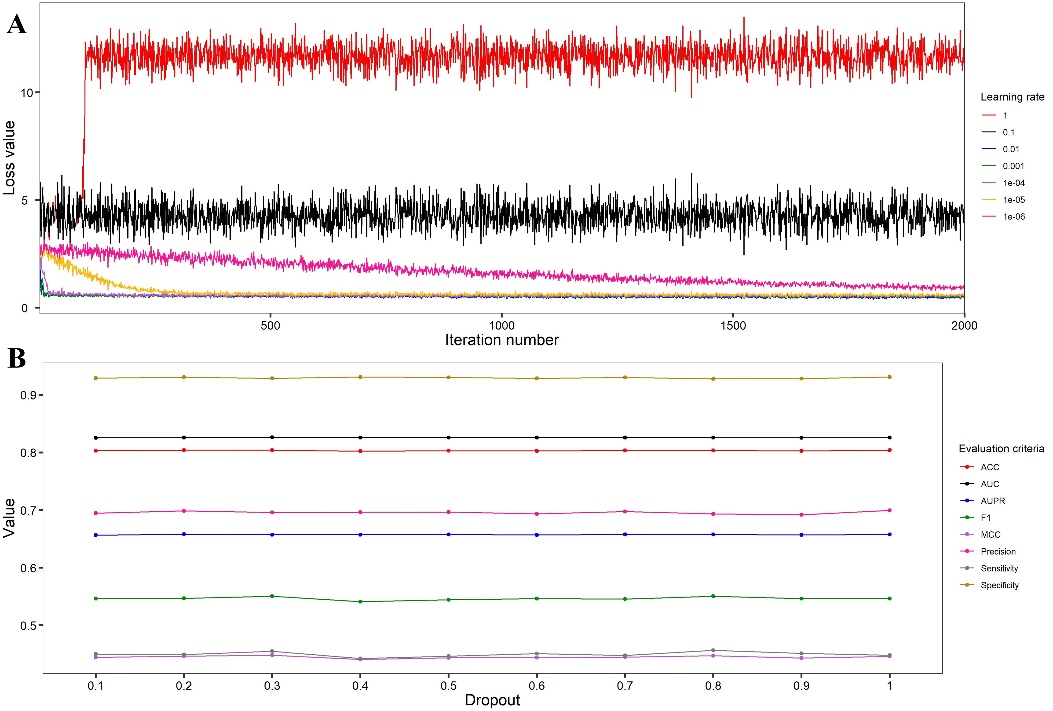 Supplementary Figure 2. Results of choosing learning rate and the parameter of the dropout layer. A. Results of choosing learning rate.  The learning rate is take from  to 1 to train model, respectively. Result shows smaller learning rates increase the training time and lager learning rates decrease the training time, and may lead unstable convergence process. Therefore, we set learning rate as . B. Results of choosing the parameter of the dropout layer.  The value takes from 0.1 to 1 with step 0.1 and training epochs set 20,000. Considering the problem of data unbalance, we need to choose Sensitivity, F1, AUC as main evaluation criterion, and these three criteria achieved the best value when drop-out equals 0.8. Therefore, drop-out value was set 0.8.Supplementary Table1.  Results of the BVLSTM-MHC model on the test dataset.Supplementary Table2. Performance of BVLSTM-MHC along with ten existent MHC class I predictors on independent MHCBN dataset for different length pf peptide. AllelesLengthACCAUCF1MCCSpecificitySensitivityPrecisionAUPR# Postive examples#Negative examplesPatr-A0401Overall0.8790.8040.5330.5100.9790.4000.8000.5881048Patr-A040190.9310.8400.6670.6801.0000.5001.0000.655425Patr-A0401100.8150.7700.4440.3780.9520.3330.6670.606621Patr-B2401Overall0.7630.8350.5330.3770.8220.5710.5000.6271445Patr-B240190.7300.8630.5830.3830.8000.5830.5830.7541225Patr-B2401100.8180.7750.3330.2610.8500.5000.2500.591220HLA-A0101Overall0.8940.9010.5520.4940.9500.5130.5980.595119818HLA-A010180.9230.917NA0.0001.0000.0000.0000.500112HLA-A010190.9060.9190.5750.5230.9550.5390.6150.61289663HLA-A0101100.8280.8260.5000.3980.9110.4640.5420.57228123HLA-A0101110.9380.933NA0.0001.0000.0000.0000.500115HLA-A0201Overall0.8730.9380.8310.7290.8990.8290.8320.8949431563HLA-A020180.8100.9350.5000.4110.8330.6670.4000.786636HLA-A020190.8860.9450.8430.7530.9140.8360.8490.9046851190HLA-A0201100.8300.9120.8090.6560.8450.8120.8060.875245309HLA-A0201110.9260.9520.8570.8240.9051.0000.7500.800621HLA-A0201150.8001.000NA0.0001.0000.0000.0001.00014HLA-A0202Overall0.8350.9300.8090.6640.8380.8300.7900.913358488HLA-A020280.9310.9800.7500.7100.9600.7500.7500.888425HLA-A020290.8480.9420.8340.6960.8290.8720.7990.932219280HLA-A0202100.8070.9060.7830.6090.8260.7830.7830.891129161HLA-A0202110.7370.8720.4440.3270.9230.3330.6670.774613HLA-A0203Overall0.8820.9500.8450.7500.9110.8350.8560.921504802HLA-A020380.9120.9450.7270.6790.9310.8000.6670.877529HLA-A020390.8940.9560.8530.7700.9160.8550.8500.923325581HLA-A0203100.8510.9330.8450.7050.8930.8100.8830.930168168HLA-A0203110.8100.8890.6000.4990.9330.5000.7500.806615HLA-A0205Overall0.9410.9710.9520.8830.8571.0000.9090.981107HLA-A020590.8570.9170.8890.7300.6671.0000.8000.95043HLA-A0205101.0001.0001.0001.0001.0001.0001.0001.00061HLA-A0206Overall0.8330.9020.7820.6470.8680.7780.7850.869428688HLA-A020690.8350.9020.7920.6550.8730.7780.8070.883306450HLA-A0206100.8330.9080.7860.6500.8590.7930.7800.872116184HLA-A0206110.7780.8310.5000.3880.9230.4000.6670.573513HLA-A0206141.0001.0001.0001.0001.0001.0001.0001.00012HLA-A0207Overall0.8330.8310.7270.6140.8460.8000.6670.545513HLA-A020791.0001.0001.0001.0001.0001.0001.0001.00027HLA-A0207100.6670.6110.5710.3160.6670.6670.5000.44436HLA-A0211Overall0.9210.9490.8810.8220.9510.8630.9000.93473142HLA-A021190.9210.9480.8790.8210.9510.8610.8990.93272142HLA-A0212Overall0.9150.9370.8280.7720.9540.8000.8570.91260174HLA-A021290.9140.9360.8250.7690.9540.7970.8550.91059174HLA-A0216Overall0.9570.9970.8750.8520.9620.9330.8240.98530156HLA-A021690.9570.9960.8710.8480.9620.9310.8180.98429156HLA-A0219Overall0.9180.9770.8240.7730.9300.8750.7780.93956200HLA-A021990.9180.9770.8240.7730.9300.8750.7780.93956200HLA-A0250Overall1.0001.0001.0001.0001.0001.0001.0001.000198HLA-A025091.0001.0001.0001.0001.0001.0001.0001.000198HLA-A0301Overall0.8510.9180.7340.6340.9240.6810.7950.8244551052HLA-A030180.8000.556NA-0.1110.8890.0000.0000.20019HLA-A030190.8610.9240.7150.6260.9290.6680.7700.803295832HLA-A0301100.8180.9040.7790.6330.9010.7160.8540.879155191HLA-A0301110.8570.9390.6670.5760.9090.6670.6670.806311HLA-A0301150.7500.000NA0.0001.0000.0000.0000.25013HLA-A1101Overall0.8730.9390.8060.7120.9110.7980.8150.888420850HLA-A110181.0001.0001.0001.0001.0001.0001.0001.000310HLA-A110190.8830.9450.7980.7160.9240.7850.8100.875261629HLA-A1101100.8430.9220.8200.6800.8590.8220.8170.911152198HLA-A1101110.8000.7500.6670.6121.0000.5001.0000.76846HLA-A2301Overall0.8680.9200.6990.6150.9240.6750.7250.765117397HLA-A230180.8891.000NA0.0001.0000.0000.0001.00018HLA-A230190.8700.9140.6990.6160.9210.6900.7070.75384302HLA-A2301100.8420.9280.7240.6210.9280.6560.8080.8613269HLA-A2402Overall0.8710.8830.6720.5940.9330.6360.7120.742132504HLA-A240280.8240.9380.4000.4510.8131.0000.2500.500116HLA-A240290.8780.8800.6670.5960.9430.6170.7250.73894383HLA-A2402100.8420.9000.7250.6150.9050.6940.7580.8053684HLA-A2402110.9000.316NA-0.0530.9470.0000.0000.071119HLA-A2403Overall0.9310.9740.8620.8160.9490.8750.8480.91864197HLA-A240390.9310.9740.8620.8160.9490.8750.8480.91864196HLA-A2501Overall0.9240.9030.4170.4270.9880.2940.7140.64217167HLA-A250190.9210.9020.4170.4260.9880.2940.7140.64517160HLA-A2601Overall0.9040.8990.5110.4780.9720.4130.6720.645109789HLA-A260190.9060.8900.5140.4840.9740.4110.6850.63090657HLA-A2601100.8710.9170.5000.4390.9520.4210.6150.71919105HLA-A2602Overall0.8330.8620.6900.5890.9330.6060.8000.8143375HLA-A260290.8270.8590.6900.5830.9300.6060.8000.8163371HLA-A2603Overall0.8490.8340.3640.3000.9490.2860.5000.5591479HLA-A260390.8410.8240.3640.2950.9460.2860.5000.5601474HLA-A2902Overall0.7930.8050.5330.4190.9180.4450.6630.631146404HLA-A290290.7860.7780.4770.3640.9170.3900.6120.570105315HLA-A2902100.7980.8520.6970.5580.9030.6220.7930.8003762HLA-A2902110.8240.9050.4000.3100.9290.3330.5000.700314HLA-A2902130.5001.000NA0.0001.0000.0000.0001.00011HLA-A3001Overall0.8360.8710.6830.5730.8890.6860.6810.722140404HLA-A300190.8350.8790.6970.5830.8890.6920.7020.766133351HLA-A3001100.8400.7910.5000.4110.8840.5710.4440.371743HLA-A3002Overall0.7600.8270.5990.4310.8510.5650.6380.637131282HLA-A300281.0001.0001.0001.0001.0001.0001.0001.000110HLA-A300290.7990.8320.6200.4860.8860.5790.6670.65876193HLA-A3002100.6500.7450.5860.2820.7010.5800.5920.6205067HLA-A3002110.6360.893NA0.0001.0000.0000.0000.80447HLA-A3101Overall0.8410.9040.7120.6020.8920.7080.7170.786318827HLA-A310180.8330.750NA0.0001.0000.0000.0000.643210HLA-A310190.8610.9250.7320.6380.9100.7250.7390.821207587HLA-A3101100.7890.8550.6880.5290.8370.6940.6820.724108215HLA-A3101110.8180.900NA-0.1000.9000.0000.0000.500110HLA-A3201Overall0.8250.8660.7240.5960.8720.7240.7240.75676164HLA-A320190.7710.8260.7260.5300.7960.7360.7160.76372103HLA-A3201100.9630.8000.6670.6931.0000.5001.0000.576450HLA-A3207Overall0.8950.9440.9410.5441.0000.8891.0000.997181HLA-A320790.8950.9440.9410.5441.0000.8891.0000.997181HLA-A3301Overall0.8920.9180.6930.6270.9380.6790.7060.753131601HLA-A330190.9100.9280.7390.6870.9570.6990.7850.80773327HLA-A3301100.8680.9110.6500.5680.9130.6670.6330.71857253HLA-A3301130.6670.000NA0.0001.0000.0000.0000.33312HLA-A6801Overall0.8080.9020.7820.6120.8090.8080.7570.876344465HLA-A680190.7890.8890.7680.5770.7790.8020.7370.865192249HLA-A6801100.8210.9100.7970.6370.8270.8130.7820.893150196HLA-A6801111.0001.0001.0001.0001.0001.0001.0001.00028HLA-A6802Overall0.8630.8980.7100.6200.9130.7030.7170.776263836HLA-A680280.9350.9310.5000.4660.9660.5000.5000.667229HLA-A680290.8750.9000.7300.6500.9300.7030.7590.784175554HLA-A6802100.8220.8860.6820.5600.8600.7180.6490.78085236HLA-A6802110.9231.000NA0.0001.0000.0000.0001.000112HLA-A6901Overall0.9290.8950.5610.5260.9700.5110.6220.59945465HLA-A690190.9290.8960.5610.5260.9700.5110.6220.60145464HLA-B0702Overall0.8700.9250.7750.6840.9130.7670.7830.819249607HLA-B070280.8240.933NA-0.0910.9330.0000.0000.583215HLA-B070290.8850.9280.7860.7080.9250.7780.7950.818189508HLA-B0702100.7840.8760.7650.5650.8060.7590.7720.8485867HLA-B0801Overall0.8350.8560.6210.5160.9040.5990.6450.664167572HLA-B080180.8751.0000.6670.6550.8571.0000.5001.00017HLA-B080190.8280.8580.6280.5160.8940.6130.6430.667150482HLA-B0801100.8500.7780.5000.4370.9540.4000.6670.6241565HLA-B0801111.0001.0001.0001.0001.0001.0001.0001.000110HLA-B0802Overall0.9440.8640.4210.4100.9840.3330.5710.48212184HLA-B080290.9430.8620.4210.4090.9840.3330.5710.48212182HLA-B0803Overall0.9681.0000.5710.6220.9671.0000.4001.000291HLA-B080390.9781.0000.6670.6990.9771.0000.5001.000287HLA-B1501Overall0.8330.8870.7150.6010.9100.6650.7730.806281612HLA-B150190.8240.8750.6870.5690.9060.6350.7480.777252576HLA-B1501100.9390.9810.9450.8760.9520.9290.9630.9882821HLA-B1501111.0001.0001.0001.0001.0001.0001.0001.00014HLA-B1503Overall0.8480.9220.8720.6880.8460.8500.8950.9448052HLA-B150380.8750.571NA0.0001.0000.0000.0000.25017HLA-B150390.8290.8970.8730.6110.7810.8490.8990.9477332HLA-B1503101.0001.0001.0001.0001.0001.0001.0001.00038HLA-B1503111.0001.0001.0001.0001.0001.0001.0001.00033HLA-B1517Overall0.8390.8760.6760.5700.9060.6490.7060.74374212HLA-B151790.8360.8700.6570.5500.9050.6290.6880.71970211HLA-B1801Overall0.9120.8240.5100.4860.9770.4030.6940.57062484HLA-B180180.8750.6250.6670.6551.0000.5001.0000.642412HLA-B180190.9290.8260.5150.5150.9880.3860.7730.57644409HLA-B1801100.8140.8900.5220.4070.8750.5450.5000.6611148HLA-B1801110.7000.619NA0.0001.0000.0000.0000.59237HLA-B2705Overall0.8770.8940.6370.5630.9300.6220.6530.663127603HLA-B270580.7550.8700.5810.4420.7560.7500.4740.6601241HLA-B270590.9030.8810.6240.5700.9530.5870.6670.64075469HLA-B2705100.8210.9310.7140.6140.9520.6000.8820.8592542HLA-B2705110.8310.9210.6670.5560.8670.7140.6250.7341445HLA-B2705131.0001.0001.0001.0001.0001.0001.0001.00012HLA-B3501Overall0.8000.8740.6630.5220.8730.6370.6920.743215480HLA-B350180.7780.8750.3330.2360.8130.5000.2500.450216HLA-B350190.8150.8970.7100.5820.9040.6490.7830.823194364HLA-B3501100.7000.7500.4000.2270.7410.5260.3230.3971981HLA-B3503Overall0.9110.9370.2860.2420.9430.3330.2500.360353HLA-B350390.9311.0000.5000.5561.0000.3331.0001.000326HLA-B3701Overall0.8750.8970.5000.5371.0000.3331.0000.810313HLA-B370180.5001.000NA0.0001.0000.0000.0001.00011HLA-B370190.8001.0000.6670.6121.0000.5001.0001.00023HLA-B3801Overall0.8450.8750.6940.6040.9420.6070.8100.7442869HLA-B380190.8680.9320.7390.6560.9390.6800.8100.7812566HLA-B3801100.6000.333NA0.0001.0000.0000.0000.45023HLA-B3901Overall0.8710.8810.4560.3820.9250.4620.4500.52639294HLA-B390190.8690.8790.4560.3810.9240.4620.4500.52739288HLA-B4001Overall0.9030.9470.7310.6730.9340.7570.7070.788115546HLA-B400190.9290.9610.7710.7290.9600.7620.7800.83184452HLA-B4001100.7470.8380.6480.4650.7500.7420.5750.7443168HLA-B4002Overall0.8490.9270.7590.6510.8690.8000.7210.80755130HLA-B400280.8461.0000.5000.5270.8331.0000.3331.000112HLA-B400290.8310.9040.7270.6060.8710.7410.7140.7692762HLA-B4002100.8510.9380.8000.6850.8540.8460.7590.8632648HLA-B4002111.0001.0001.0001.0001.0001.0001.0001.00016HLA-B4013Overall0.8001.0000.8750.5091.0000.7781.0001.00091HLA-B401390.8001.0000.8750.5091.0000.7781.0001.00091HLA-B4201Overall0.7870.8170.5450.5321.0000.3751.0000.7451631HLA-B420190.6960.8260.5330.4791.0000.3641.0000.8181112HLA-B4201100.8460.8330.5000.5271.0000.3331.0000.698310HLA-B4402Overall0.9070.9460.7460.6930.9620.6850.8180.83792371HLA-B440280.8890.969NA0.0001.0000.0000.0000.833216HLA-B440290.9130.9410.7140.6680.9660.6480.7950.80354268HLA-B4402100.8770.9410.8000.7130.9310.7650.8390.9013472HLA-B4402111.0001.0001.0001.0001.0001.0001.0001.000210HLA-B4403Overall0.8370.9130.7470.6290.8990.7140.7830.83891179HLA-B440380.8890.875NA0.0001.0000.0000.0000.50018HLA-B440390.8360.9100.7390.6190.8800.7390.7390.80646100HLA-B4403100.8280.9160.7850.6460.8950.7380.8380.9064257HLA-B4403110.9090.800NA0.0001.0000.0000.0000.333110HLA-B4403130.5001.000NA0.0001.0000.0000.0001.00011HLA-B4501Overall0.8740.9160.5420.4710.9200.5710.5160.55928187HLA-B450181.0001.0001.0001.0001.0001.0001.0001.000113HLA-B450190.8820.9240.4800.4180.9480.4290.5450.5621496HLA-B4501100.8110.8890.5630.4600.8360.6920.4740.6211361HLA-B4601Overall0.9520.9010.3700.3600.9850.2940.5000.37017337HLA-B460190.9510.9020.3700.3600.9850.2940.5000.37517332HLA-B4801Overall0.9030.884NA-0.0380.9820.0000.0000.35015170HLA-B480190.9030.884NA-0.0380.9820.0000.0000.35015170HLA-B5101Overall0.9020.8390.4400.3960.9630.3730.5370.45559510HLA-B510180.8460.364NA0.0001.0000.0000.0000.171211HLA-B510190.8970.8440.4300.3840.9620.3620.5310.45347390HLA-B5101100.9100.8970.5260.4780.9560.5000.5560.6101090HLA-B5301Overall0.8590.9040.7300.6340.9140.7070.7530.75182222HLA-B530190.8460.9090.7330.6370.9410.6490.8410.85157118HLA-B5301100.8540.8860.7370.6480.8590.8400.6560.6362578HLA-B5401Overall0.9110.9280.6670.6310.9760.5640.8150.74639207HLA-B540190.8850.9060.6790.6200.9600.5940.7920.76032125HLA-B5401100.9330.9600.6000.6311.0000.4291.0000.816753HLA-B5701Overall0.9120.9280.6950.6590.9770.5940.8380.80396475HLA-B570190.9310.9500.7500.7260.9880.6380.9110.85780410HLA-B5701100.8040.7380.3750.2590.8840.3750.3750.498843HLA-B5701110.6670.8750.5000.3290.9000.3750.7500.836810HLA-B5703Overall0.5711.0000.6670.3541.0000.5001.0001.00061HLA-B570390.5711.0000.6670.3541.0000.5001.0001.00061HLA-B5801Overall0.8800.9200.6980.6240.9380.6620.7380.784136512HLA-B580180.8460.583NA-0.0830.9170.0000.0000.167112HLA-B580190.8930.9280.7300.6660.9470.6890.7780.808122456HLA-B5801100.6900.7950.4350.2230.7740.4550.4170.5691131HLA-B5801110.8750.9170.6670.6551.0000.5001.0000.83326HLA-C0501Overall0.7950.8050.7500.5800.8640.7060.8000.8311722HLA-C050190.7950.8050.7500.5800.8640.7060.8000.8311722HLA-C1203Overall0.8000.8030.8850.1850.5000.8180.9640.987332HLA-C120390.8000.8030.8850.1850.5000.8180.9640.987332Mamu-A01Overall0.7510.8110.6920.4830.7990.6810.7020.776204294Mamu-A0180.7610.8790.7120.5340.7190.8390.6190.8313157Mamu-A0190.7410.8190.7320.4890.8050.6820.7890.8468882Mamu-A01100.7590.7980.6390.4620.8490.5960.6890.7165293Mamu-A01110.7470.7580.6470.4510.7900.6670.6290.6483362Mamu-A02Overall0.7360.8240.6850.4650.8240.6300.7500.784119142Mamu-A0280.7500.8510.5710.3980.8480.5330.6150.7061533Mamu-A0290.7730.8570.7870.5840.9120.6850.9250.9135434Mamu-A02100.7650.8540.6670.4910.8570.6150.7270.8012642Mamu-A02110.6320.6810.5710.2490.6670.5830.5600.5402433Mamu-A07Overall0.8500.9010.7640.6570.9140.7230.8100.8344793Mamu-A0780.8890.8890.5000.5421.0000.3331.0000.667315Mamu-A0790.8100.8600.7890.6190.8570.7570.8240.8473742Mamu-A07100.8330.9110.5710.4780.8670.6670.5000.700315Mamu-A07111.0001.0001.0001.0001.0001.0001.0001.000320Mamu-A2201Overall0.7960.8710.7090.5600.8040.7800.6500.84750107Mamu-A220190.8420.9430.8220.6850.8140.8810.7710.9434259Mamu-A2201100.7170.5470.2110.0440.8000.2500.1820.192845Mamu-B01Overall0.9290.8250.5380.5020.9550.5830.5000.48612156Mamu-B0180.9440.886NA-0.0290.9710.0000.0000.200135Mamu-B0190.8890.8500.7370.6820.9710.6360.8750.8021134Mamu-B03Overall0.9080.9410.8000.7410.9320.8240.7780.78751177Mamu-B0380.9440.9540.8240.8100.9361.0000.7000.609747Mamu-B0390.9040.9230.8110.7520.9110.8820.7500.7931756Mamu-B03100.9020.9760.8480.7770.9410.8240.8750.9531734Mamu-B03110.8960.9230.7060.6450.9490.6670.7500.658939Mamu-B03120.5000.000NA0.0001.0000.0000.0000.50011Mamu-B08Overall0.8460.9010.7260.6220.8700.7780.6810.74863177Mamu-B0880.7800.8480.6210.5070.7690.8180.5000.5211139Mamu-B0890.8600.9060.7270.6340.9060.7270.7270.8182264Mamu-B08100.8750.9550.8000.7100.8970.8240.7780.9121739Mamu-B08110.8480.8600.7200.6170.8820.7500.6920.6601234Mamu-B17Overall0.7810.8230.5610.4160.8420.5850.5390.55182260Mamu-B1790.7610.8250.6800.4930.8430.6360.7290.7165583Mamu-B17100.7210.7860.4330.2750.7580.5650.3510.4102399Mamu-B17110.9110.659NA0.0001.0000.0000.0000.229441Mamu-B52Overall0.7550.8320.8050.4770.6810.7980.8120.89511969Mamu-B5280.6850.7900.7670.2820.5290.7570.7780.9053717Mamu-B5290.8210.8670.8650.6020.7500.8570.8730.9375628Mamu-B52100.7040.8060.6920.4140.6670.7500.6430.7561215Mamu-B52110.7390.8100.7690.4810.7780.7140.8330.836149Mamu-B8301Overall0.6790.8120.6580.3950.8290.5580.8000.8474335Mamu-B830190.7250.8370.7180.4580.7890.6670.7780.8722119Mamu-B8301100.6220.8030.5880.3370.8670.4550.8330.8472215H-2-DbOverall0.8500.8830.5600.4810.9400.4830.6670.685145586H-2-Db80.9590.530NA-0.0210.9770.0000.0000.0264216H-2-Db90.7650.8620.6090.4740.9170.5000.7780.792126218H-2-Db100.8640.8160.4000.3240.9150.4290.3750.26914118H-2-Db110.9331.0000.5000.5570.9311.0000.3331.000129H-2-KbOverall0.7740.8400.6880.5110.8220.6890.6870.769293518H-2-Kb80.7400.8110.7440.4810.7490.7320.7570.821183171H-2-Kb90.7870.8270.6400.4890.8400.6560.6240.71896237H-2-Kb100.8370.8520.3480.2590.8900.4000.3080.4411082H-2-Kb110.8390.8150.2860.1990.9260.2500.3330.478427H-2-KdOverall0.7440.8160.6190.4340.7690.6860.5650.63251117H-2-Kd80.8000.8850.5710.5550.7691.0000.4000.500213H-2-Kd90.6900.7890.6290.3710.6920.6880.5790.6793252H-2-Kd100.7390.7560.4550.2870.8060.5000.4170.5131036H-2-Kd110.9130.9550.8570.7950.9380.8570.8570.928716LengthMethodsACCAUCF1MCCSpecificitySensitivityPrecisionAUPR# Postive examples# Negative examples9merANN [44] 0.8800.9370.6060.5350.9340.5880.6250.73317919mercomblibsidney2008 [71] 0.7420.114NA0.0001.0000.0000.0000.15916469merNetMHCcons [42] 0.8800.9380.5810.5140.9450.5290.6430.73917919merNetMHCpan [63] 0.8610.9410.5450.4640.9230.5290.5630.71717919merNetMHCpan EL [43] 0.8150.8730.4740.3660.8680.5290.4290.60117919merPickPocket [27] 0.8700.8860.6670.6070.8790.8240.5600.61517919merSMM [72] 0.8980.9440.6670.6070.9450.6470.6880.80117919merSMMPMBEC [25] 0.8980.9400.6670.6070.9450.6470.6880.80017919merBVLSTM-MHC0.9630.9580.8750.8631.0000.7781.0000.909211289merCNN-NF [46] 0.8720.8810.6670.5980.8900.7780.5830.619211289merMHCflurry [45]0.7890.8590.5660.4880.7800.8330.4290.51221125non 9merANN [44] 0.8790.9050.7650.7060.9780.6500.9290.8612051non 9merNetMHCcons [42] 0.9240.9010.8720.8190.9570.8500.8950.9132051non 9merNetMHCpan [63] 0.8330.8680.6450.5900.9780.5000.9090.8162051non 9merNetMHCpan EL [43] 0.8030.8270.5520.5070.9780.4000.8890.7532051non 9merPickPocket [27] 0.8640.8360.7100.6781.0000.5501.0000.8062051non 9merSMM [72] 0.9820.9540.9470.9391.0000.9001.0000.9321046non 9merSMMPMBEC [25] 0.9460.9910.8420.8120.9780.8000.8890.9651046non 9merBVLSTM-MHC0.9700.9610.9470.9291.0000.9001.0000.9662151non 9merCNN-NF [46] 0.8280.7930.6150.5080.8700.6670.5710.7031346non 9merMHCflurry [45]0.7270.7260.4000.2730.9130.3000.6000.5702051